潍坊学院国际交流合作处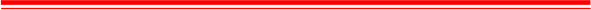 关于选拔推荐优秀应届本科毕业生赴澳门科技大学就读硕士研究生的通知国际处[2023]15号各教学单位：根据我校与澳门科技大学签订的友好交流协议，我校每年可选拔推荐优秀应届本科毕业生报考澳门科技大学硕士研究生。获得保荐资格的应届毕业生可免笔试，只要通过澳门科技大学面试后，即可到该校就读硕士研究生。现澳门科技大学2024年硕士研究生推荐报名工作即将开始，为及时做好选拔推荐工作，现将有关事宜通知如下：一、选拔范围我校2024届本科毕业生（不含专升本毕业生）。二、报名条件（一）热爱祖国，遵纪守法，品德优良，无违法及处分记录；（二）成绩优秀，前六个学期平均成绩需达到85分以上，在校期间无不及格课程；（三）学风端正，无任何考试作弊或违纪行为；（四）现所学专业与申请就读的研究生专业相同或相近（五）家庭经济条件良好，能够承担学习相关费用，未欠缴学费。三、相关程序（一）报名申请时间：2023年9月8日至10月13日。凡符合条件的学生，经所在学院同意，均可自愿报名。报名申请的学生需向国际交流合作处提交以下申请材料：1.《潍坊学院学生出国（境）交流申请表》（见附件1）（一式三份，需所在学院负责人签字盖章）；2.由教务处出具的学籍证明和成绩单（包括以往所有学期成绩）；3.所获奖励及英语、计算机等技能证书复印件，原件备查。（二）校内选拔推荐时间：2023年10月14日至10月20日。由国际交流合作处会同教务处依照公开、公正、公平、择优的原则进行选拔、推荐，并为符合保荐资格的学生出具由我校签署及盖章的《保荐入读研究生课程申请表》。（三）网上报名时间：2023年10月21日至2023年10月25下午6点前。获得学校保荐资格的学生需在网上报名系统（https://oas.must.edu.mo/admission/index.htm）提交申请，并将《保荐入读研究生课程申请表》上传到网上报名系统。学校将符合保荐资格的学生名单于2023年10月30日前上传到澳门科技大学研究生院。保荐结果查询澳门科技大学收到保荐名单后，将尽快完成初审及更新报名系统内申请人状态，保荐学生可于11月中旬在网上报名系统查看保荐资格及初审结果。获得保荐资格的学生可免缴报名费。（五）考试及录取澳门科技大学将分批次公布遴选结果及考试安排。通过网上报名系统通知学生录取信息，并向被录取学生发放录取通知书。四、相关费用入读澳门科技大学，需向该校交纳以下费用：（一）硕士课程学费1.学费具体费用参考该校硕士研究生学费表。(https://www.must.edu.mo/images/pdf/MasterFT_Non_Macao_residents.pdf)。2.保证金每名新入学学生需一次性向澳门科技大学缴纳港币10000元（约合人民币8311元）的保证金，扣除在校期间的一切罚款/欠费后，如有余额，于学生完成退学手续或完成所属课程后退回。3.住宿费及床铺费新生可在获得录取通知后，通过澳门科技大学网上报名系统提交宿舍申請，宿舍详情以申请时公布的最新资料为准。住宿费：一学年（10个月）港币20000-35000（约合人民币16622-29088元），具体费用参考澳门科技大学研究生宿舍信息（https://www.must.edu.mo/sgs/admission/dormitory）。说明：参加面试交通、食宿费及办理赴澳门通行证件、生活费、保险费、医疗费、交通费等由学生自理。有关上述费用以澳门科技大学最新公布的2024/2025学年新生学费表为准，折合人民币金额仅供参考。五、奖/助学金大学期间成绩优异的学生，可于报名时递交奖/助学金申请，有机会获得澳门科技大学基金会学费全免或半免奖/助学金。入学奖学金的结果一般与录取结果同时公布，申请人可于报名时通过网上报名系统提交奖助学金申请。六、报名地址及联系人行政楼419室           联系人：李老师电话：8785866          邮箱： wfuiec@wfu.edu.cn国际交流合作处   教务处2023年9月7日